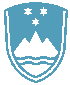 POROČILO O REDNEM INŠPEKCIJSKEM PREGLEDU NAPRAVE, KI LAHKO POVZROČIONESNAŽEVANJE OKOLJA VEČJEGA OBSEGAZavezanec: Mlekarna Celeia d.o.o.Naprava / lokacija: Arja vas 92, 3301 PetrovčeDatum pregleda: 16.6.2020Okoljevarstveno dovoljenje (OVD), številka: 35407-57/2006-15, spremenjeno z odločbo št. 35406-48/2012-x z dne 22.11.2013Usklajenost z OVD:DANE - navediZavezanec ima integralno okoljevarstveno dovoljenje, za obratovanje naprave za obdelavo in predelavo mleka z zmogljivostjo sprejetja do 450.000 l mleka na dan. V letu 2020 so bila v okviru rednega inšpekcijskega nadzora pregledana naslednja področja: emisije snovi v zrak in vode, ravnanje z odpadki, emisije hrupa v okolje, ozonu škodljive snovi in FTP, skladiščenje nevarnih snovi in raba vode. Ugotovljene so bile manjše nepravilnosti pri ravnanju z odpadki zaradi neoznačenosti naprave za skladiščenje odpadnih kablov in pri emisijah snovi v zrak, ko zavezanec ni razpolagal z obratovalnim monitoringom emisij snovi v zrak iz naprave za soproizvodnjo električne in toplotne energije. Večja nepravilnost je bila ugotovljena pri emisijah snovi v vode, saj je naprava zavezanca v letu 2019 povzročala čezmerno obremenjevanje okolja s parametrom težkohlapne lipofilne snovi. Izdana je bila ureditvena odločba.Zaključki / naslednje aktivnosti:Obe manjši nepravilnosti sta odpravljeni, odločba še ni izvršena, saj rok še ni potekel.Naslednji redni inšpekcijski pregled bo opravljen po pretečenem roku, izredni po potrebi